Отчет воспитателя о проделанной работе.     Вторник 19 мая      Воспитатель: Быргазова Ирина Валерьевна      Старшая группа                          В образовательном процессе приняло участие: 8 человекТекущая образовательная деятельность данного дня осуществлялась по следующим образовательным областям:МатематикаТема: Порядковые числительные.КонструированиеТема: Человечек из природного материала.Родителям было предложено повторить с детьми порядковые числительные, повторить дни недели, поиграть в игру « Отгадай число», изготовить человечка из природного материала.  В течение  дня дети с удовольствием считали, повторяли дни недели, играли в   игру, конструировали человечка из природного материала.  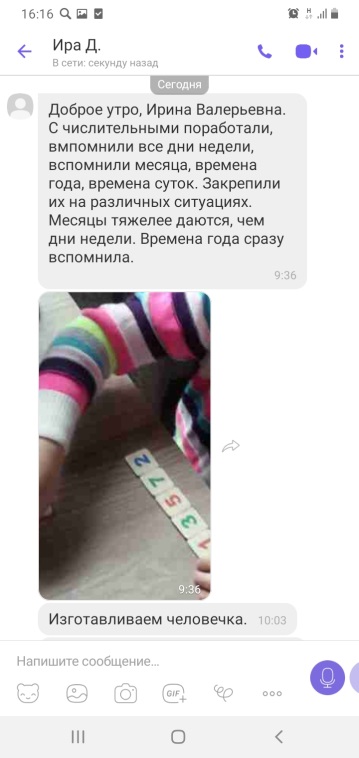 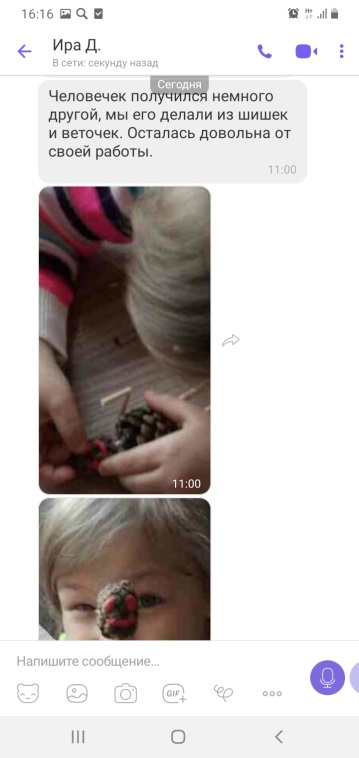 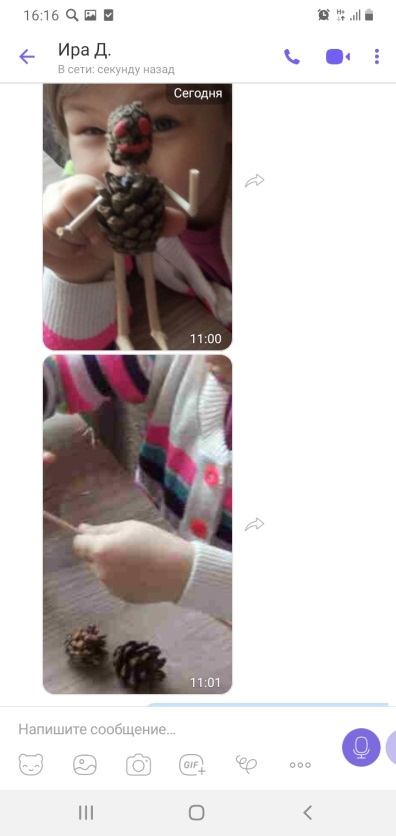 